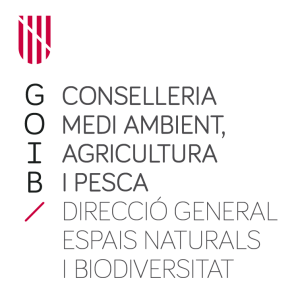 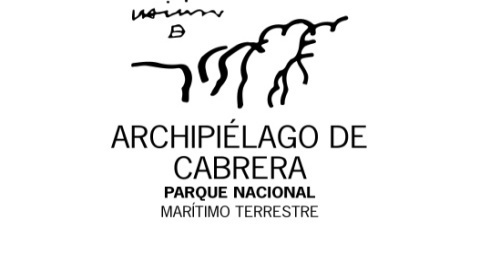 2. Dades de l'entitat sol·licitant3. Nom de l'organisme o entitat que finança l'activitat4. Objectius i duració de l'activitat (es pot adjuntar una memòria a la sol·licitud)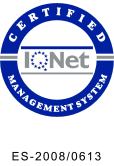 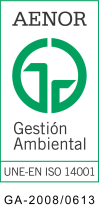 5. Director i participantsDirectorParticipantsMés participants (Nom, DNI, Càrrec i entitat a la que pertany6. Pla de feina a l'interior del Parc NacionalAssenyalar les zones del parc objecte de l'activitat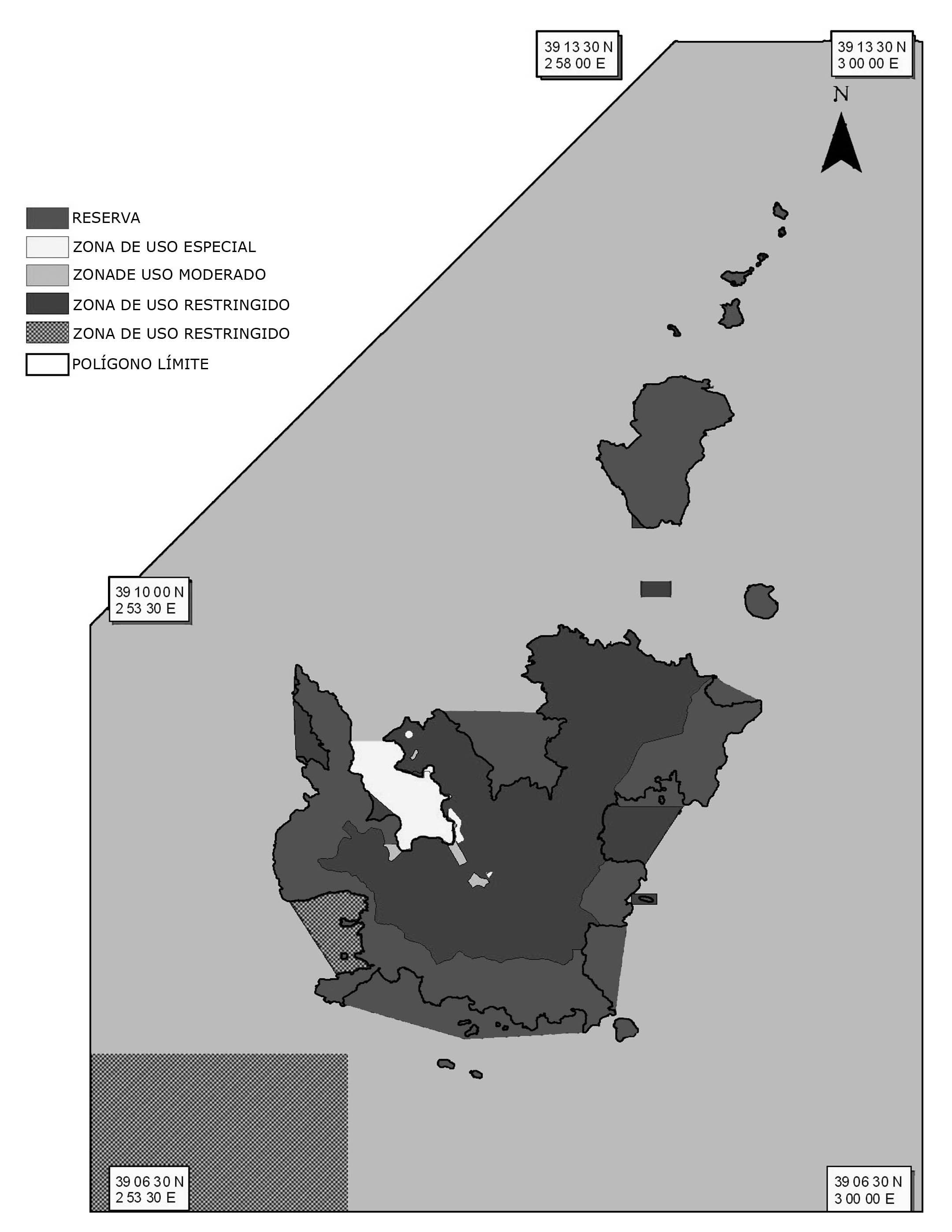 Enumerar zones del Parc objecte de l’activitat Altres especificacions7. Observacions (Possibles danys o alteracions que l'activitat pot provocar a l'activitat normal del parc nacional)8. Altres dades que aportenCOMPROMISOS QUE ACEPTA EL SOL·LICITANT, SENSE PREJUDICE DELS QUE S'ESTABLEIXIN EN EL MOMENT DE CONCEDIR L'AUTORITZACIÓINFORMAR sobre la marxa de les tasques a l’Administració del Parc Nacional en el termini màxim d’un mes a comptar des de la visita al Parc pel projecte, estudi, etc. sol·licitat (en el cas que hi hagi varies visites pel mateix).REMETRE un informe final a l’Administració del Parc amb els resultats de la investigació realitzada, així com una còpia de les publicacions ( en paper i CD o DVD) i imatges (en CD o DVD) que s’hagin obtingut per a un possible posterior us intern, en el termini màxim de sis mesos a comptar des de la darrera visita al Parc amb motiu de realitzar el projecte, estudi, etc sol·licitat.FACILITAR a l’Administració del Parc, una vegada acabada la tasca, les dades científiques obtingudes a l’interior d’aquest.ENTREGAR a l’Administració del Parc, quan aquest ho sol·liciti, un exemplar degudament caracteritzat de les mostres que s’hagin de treure del Parc Nacional pel seu estudi. ACORDAR amb la Administració del Parc el destí final de las mostres recollides, una vegada acabat l’estudi per al que foren utilitzades.COMPLIR tota la normativa legal vigent en matèria de medi ambient i  espais naturals protegits i normativa del Parc Nacional, així com totes aquelles normes que puguin establir la Direcció del Parc per a la realització d’aquest treball en concret.L’ INCOMPLIMENT dels compromisos anteriors, pot dur per a la entitat que representa o per vostè, la sanció corresponent segons la normativa vigent.Firma del sol·licitantSOL·LICITUD DE PERMÍS D'ACTIVITAT CIENTÍFICAPER A REALITZAR AL PARC NACIONAL MARITIMOTERRESTRE DE L'ARXIPÈLAG DE CABRERA1. Activitat que es sol·licita i nombre d'expedient (en cas de tenir-lo assignat)Núm. expedienteNom i NIF de la persona gestora de la sol·licitudNom i NIF de l'entitatAdreçaCiutatCPPaísPaísTelèfonFaxFaxTelèfon móvilCorreu electròniObjectiusDuracióNomDNICàrrecEntitatNomDNICàrrecEntitatNomDNICàrrecEntitatNomDNICàrrecEntitatNomDNICàrrecEntitatNomDNICàrrecEntitatNomDNICàrrecEntitatMitjà de locomocióALLOTJAMENT(màxim 6 persones i segons disponibilitat)ALLOTJAMENT(màxim 6 persones i segons disponibilitat)Especificar en caso afirmatiu:Especificar en caso afirmatiu:Especificar en caso afirmatiu:Especificar en caso afirmatiu:ALLOTJAMENT(màxim 6 persones i segons disponibilitat)Dates de:a:ALLOTJAMENT(màxim 6 persones i segons disponibilitat)Núm. personesNúm. personesALLOTJAMENT(màxim 6 persones i segons disponibilitat)Mitjans a utilitzarInstal·lació de materialCalendari d'actuacionsa